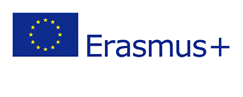 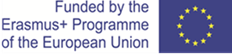 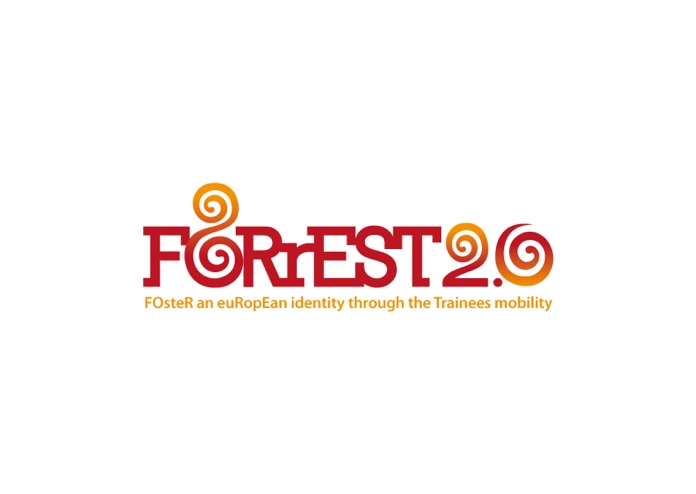 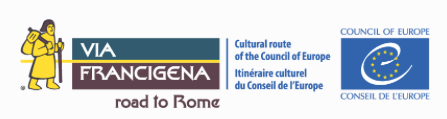 CARTA DE MOTIVACIÓNERASMUS PLUS– KA1 – VET Proyecto F.O.R.R.Es.T 2.0n° 2020-1-IT01-KA102-008177 CUP G55F20002280006 Complete el formulario a máquinaExplicar las razones de interés para el proyecto F.O.R.R.Es.T 2.0 y especifique la actividad de interés para el que tiene más títulos, conocimientos y habilidades:	_______________, ____/____/________					FIRMA	(LUGAR Y FECHA)															                                           ______________________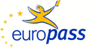 Curriculum Vitae EuropassCurriculum Vitae EuropassAdjunte una fotografía. Suprimir cuando no proceda (ver Instrucciones) Adjunte una fotografía. Suprimir cuando no proceda (ver Instrucciones) Adjunte una fotografía. Suprimir cuando no proceda (ver Instrucciones) Adjunte una fotografía. Suprimir cuando no proceda (ver Instrucciones) Adjunte una fotografía. Suprimir cuando no proceda (ver Instrucciones) Adjunte una fotografía. Suprimir cuando no proceda (ver Instrucciones) Adjunte una fotografía. Suprimir cuando no proceda (ver Instrucciones) Adjunte una fotografía. Suprimir cuando no proceda (ver Instrucciones) Adjunte una fotografía. Suprimir cuando no proceda (ver Instrucciones) Adjunte una fotografía. Suprimir cuando no proceda (ver Instrucciones) Adjunte una fotografía. Suprimir cuando no proceda (ver Instrucciones) Adjunte una fotografía. Suprimir cuando no proceda (ver Instrucciones) Adjunte una fotografía. Suprimir cuando no proceda (ver Instrucciones) Información personalInformación personalApellido(s) / Nombre(s)Apellido(s) / Nombre(s)Apellido(s) Nombre(s). Suprimir cuando no proceda (ver instrucciones)Apellido(s) Nombre(s). Suprimir cuando no proceda (ver instrucciones)Apellido(s) Nombre(s). Suprimir cuando no proceda (ver instrucciones)Apellido(s) Nombre(s). Suprimir cuando no proceda (ver instrucciones)Apellido(s) Nombre(s). Suprimir cuando no proceda (ver instrucciones)Apellido(s) Nombre(s). Suprimir cuando no proceda (ver instrucciones)Apellido(s) Nombre(s). Suprimir cuando no proceda (ver instrucciones)Apellido(s) Nombre(s). Suprimir cuando no proceda (ver instrucciones)Apellido(s) Nombre(s). Suprimir cuando no proceda (ver instrucciones)Apellido(s) Nombre(s). Suprimir cuando no proceda (ver instrucciones)Apellido(s) Nombre(s). Suprimir cuando no proceda (ver instrucciones)Apellido(s) Nombre(s). Suprimir cuando no proceda (ver instrucciones)Apellido(s) Nombre(s). Suprimir cuando no proceda (ver instrucciones)Dirección (direcciones)Dirección (direcciones)Suprimir cuando no proceda (ver instrucciones)Suprimir cuando no proceda (ver instrucciones)Suprimir cuando no proceda (ver instrucciones)Suprimir cuando no proceda (ver instrucciones)Suprimir cuando no proceda (ver instrucciones)Suprimir cuando no proceda (ver instrucciones)Suprimir cuando no proceda (ver instrucciones)Suprimir cuando no proceda (ver instrucciones)Suprimir cuando no proceda (ver instrucciones)Suprimir cuando no proceda (ver instrucciones)Suprimir cuando no proceda (ver instrucciones)Suprimir cuando no proceda (ver instrucciones)Suprimir cuando no proceda (ver instrucciones)Teléfono(s)Teléfono(s)Suprimir cuando no proceda (ver instrucciones)Suprimir cuando no proceda (ver instrucciones)Suprimir cuando no proceda (ver instrucciones)Suprimir cuando no proceda (ver instrucciones)Suprimir cuando no proceda (ver instrucciones)Móvil:Móvil:Móvil:Móvil:Suprimir cuando no proceda (ver instrucciones)Suprimir cuando no proceda (ver instrucciones)Suprimir cuando no proceda (ver instrucciones)Suprimir cuando no proceda (ver instrucciones)Fax(es)Fax(es)Suprimir cuando no proceda (ver instrucciones)Suprimir cuando no proceda (ver instrucciones)Suprimir cuando no proceda (ver instrucciones)Suprimir cuando no proceda (ver instrucciones)Suprimir cuando no proceda (ver instrucciones)Suprimir cuando no proceda (ver instrucciones)Suprimir cuando no proceda (ver instrucciones)Suprimir cuando no proceda (ver instrucciones)Suprimir cuando no proceda (ver instrucciones)Suprimir cuando no proceda (ver instrucciones)Suprimir cuando no proceda (ver instrucciones)Suprimir cuando no proceda (ver instrucciones)Suprimir cuando no proceda (ver instrucciones)Correo(s) electrónico(s)Correo(s) electrónico(s)Suprimir cuando no proceda (ver instrucciones)Suprimir cuando no proceda (ver instrucciones)Suprimir cuando no proceda (ver instrucciones)Suprimir cuando no proceda (ver instrucciones)Suprimir cuando no proceda (ver instrucciones)Suprimir cuando no proceda (ver instrucciones)Suprimir cuando no proceda (ver instrucciones)Suprimir cuando no proceda (ver instrucciones)Suprimir cuando no proceda (ver instrucciones)Suprimir cuando no proceda (ver instrucciones)Suprimir cuando no proceda (ver instrucciones)Suprimir cuando no proceda (ver instrucciones)Suprimir cuando no proceda (ver instrucciones)NacionalidadNacionalidadSuprimir cuando no proceda (ver instrucciones)Suprimir cuando no proceda (ver instrucciones)Suprimir cuando no proceda (ver instrucciones)Suprimir cuando no proceda (ver instrucciones)Suprimir cuando no proceda (ver instrucciones)Suprimir cuando no proceda (ver instrucciones)Suprimir cuando no proceda (ver instrucciones)Suprimir cuando no proceda (ver instrucciones)Suprimir cuando no proceda (ver instrucciones)Suprimir cuando no proceda (ver instrucciones)Suprimir cuando no proceda (ver instrucciones)Suprimir cuando no proceda (ver instrucciones)Suprimir cuando no proceda (ver instrucciones)Fecha de nacimientoFecha de nacimientoSuprimir cuando no proceda (ver instrucciones)Suprimir cuando no proceda (ver instrucciones)Suprimir cuando no proceda (ver instrucciones)Suprimir cuando no proceda (ver instrucciones)Suprimir cuando no proceda (ver instrucciones)Suprimir cuando no proceda (ver instrucciones)Suprimir cuando no proceda (ver instrucciones)Suprimir cuando no proceda (ver instrucciones)Suprimir cuando no proceda (ver instrucciones)Suprimir cuando no proceda (ver instrucciones)Suprimir cuando no proceda (ver instrucciones)Suprimir cuando no proceda (ver instrucciones)Suprimir cuando no proceda (ver instrucciones)SexoSexoSuprimir cuando no proceda (ver instrucciones)Suprimir cuando no proceda (ver instrucciones)Suprimir cuando no proceda (ver instrucciones)Suprimir cuando no proceda (ver instrucciones)Suprimir cuando no proceda (ver instrucciones)Suprimir cuando no proceda (ver instrucciones)Suprimir cuando no proceda (ver instrucciones)Suprimir cuando no proceda (ver instrucciones)Suprimir cuando no proceda (ver instrucciones)Suprimir cuando no proceda (ver instrucciones)Suprimir cuando no proceda (ver instrucciones)Suprimir cuando no proceda (ver instrucciones)Suprimir cuando no proceda (ver instrucciones)Empleo deseado / familia profesionalEmpleo deseado / familia profesionalSuprimir cuando no proceda (ver instrucciones)Suprimir cuando no proceda (ver instrucciones)Suprimir cuando no proceda (ver instrucciones)Suprimir cuando no proceda (ver instrucciones)Suprimir cuando no proceda (ver instrucciones)Suprimir cuando no proceda (ver instrucciones)Suprimir cuando no proceda (ver instrucciones)Suprimir cuando no proceda (ver instrucciones)Suprimir cuando no proceda (ver instrucciones)Suprimir cuando no proceda (ver instrucciones)Suprimir cuando no proceda (ver instrucciones)Suprimir cuando no proceda (ver instrucciones)Suprimir cuando no proceda (ver instrucciones)Experiencia laboralExperiencia laboralFechasFechasDescriba por separado cada empleo relevante que haya desempeñado, comenzando por el más reciente. Suprimir cuando no proceda (ver instrucciones) Describa por separado cada empleo relevante que haya desempeñado, comenzando por el más reciente. Suprimir cuando no proceda (ver instrucciones) Describa por separado cada empleo relevante que haya desempeñado, comenzando por el más reciente. Suprimir cuando no proceda (ver instrucciones) Describa por separado cada empleo relevante que haya desempeñado, comenzando por el más reciente. Suprimir cuando no proceda (ver instrucciones) Describa por separado cada empleo relevante que haya desempeñado, comenzando por el más reciente. Suprimir cuando no proceda (ver instrucciones) Describa por separado cada empleo relevante que haya desempeñado, comenzando por el más reciente. Suprimir cuando no proceda (ver instrucciones) Describa por separado cada empleo relevante que haya desempeñado, comenzando por el más reciente. Suprimir cuando no proceda (ver instrucciones) Describa por separado cada empleo relevante que haya desempeñado, comenzando por el más reciente. Suprimir cuando no proceda (ver instrucciones) Describa por separado cada empleo relevante que haya desempeñado, comenzando por el más reciente. Suprimir cuando no proceda (ver instrucciones) Describa por separado cada empleo relevante que haya desempeñado, comenzando por el más reciente. Suprimir cuando no proceda (ver instrucciones) Describa por separado cada empleo relevante que haya desempeñado, comenzando por el más reciente. Suprimir cuando no proceda (ver instrucciones) Describa por separado cada empleo relevante que haya desempeñado, comenzando por el más reciente. Suprimir cuando no proceda (ver instrucciones) Describa por separado cada empleo relevante que haya desempeñado, comenzando por el más reciente. Suprimir cuando no proceda (ver instrucciones) Profesión o cargo desempeñadoProfesión o cargo desempeñadoFunciones y responsabilidades  principalesFunciones y responsabilidades  principalesNombre y dirección de la empresa o empleadorNombre y dirección de la empresa o empleadorTipo de empresa o sectorTipo de empresa o sectorEducación y formaciónEducación y formaciónFechasFechasDescriba por separado cada curso realizado, comenzando por el más reciente. Suprimir cuando no proceda (ver instrucciones) Describa por separado cada curso realizado, comenzando por el más reciente. Suprimir cuando no proceda (ver instrucciones) Describa por separado cada curso realizado, comenzando por el más reciente. Suprimir cuando no proceda (ver instrucciones) Describa por separado cada curso realizado, comenzando por el más reciente. Suprimir cuando no proceda (ver instrucciones) Describa por separado cada curso realizado, comenzando por el más reciente. Suprimir cuando no proceda (ver instrucciones) Describa por separado cada curso realizado, comenzando por el más reciente. Suprimir cuando no proceda (ver instrucciones) Describa por separado cada curso realizado, comenzando por el más reciente. Suprimir cuando no proceda (ver instrucciones) Describa por separado cada curso realizado, comenzando por el más reciente. Suprimir cuando no proceda (ver instrucciones) Describa por separado cada curso realizado, comenzando por el más reciente. Suprimir cuando no proceda (ver instrucciones) Describa por separado cada curso realizado, comenzando por el más reciente. Suprimir cuando no proceda (ver instrucciones) Describa por separado cada curso realizado, comenzando por el más reciente. Suprimir cuando no proceda (ver instrucciones) Describa por separado cada curso realizado, comenzando por el más reciente. Suprimir cuando no proceda (ver instrucciones) Describa por separado cada curso realizado, comenzando por el más reciente. Suprimir cuando no proceda (ver instrucciones) Cualificación obtenidaCualificación obtenidaPrincipales materias o capacidades profesionales estudiadasPrincipales materias o capacidades profesionales estudiadasNombre y tipo del centro de estudiosNombre y tipo del centro de estudiosNivel conforme a una clasificación nacional o internacionalNivel conforme a una clasificación nacional o internacionalSuprimir cuando no proceda (ver instrucciones)Suprimir cuando no proceda (ver instrucciones)Suprimir cuando no proceda (ver instrucciones)Suprimir cuando no proceda (ver instrucciones)Suprimir cuando no proceda (ver instrucciones)Suprimir cuando no proceda (ver instrucciones)Suprimir cuando no proceda (ver instrucciones)Suprimir cuando no proceda (ver instrucciones)Suprimir cuando no proceda (ver instrucciones)Suprimir cuando no proceda (ver instrucciones)Suprimir cuando no proceda (ver instrucciones)Suprimir cuando no proceda (ver instrucciones)Suprimir cuando no proceda (ver instrucciones)Capacidades y competencias personalesCapacidades y competencias personalesIdioma(s) materno(s)Idioma(s) materno(s)Indique su lengua materna (si tiene más de una lengua materna, indique cada una - ver instrucciones)Indique su lengua materna (si tiene más de una lengua materna, indique cada una - ver instrucciones)Indique su lengua materna (si tiene más de una lengua materna, indique cada una - ver instrucciones)Indique su lengua materna (si tiene más de una lengua materna, indique cada una - ver instrucciones)Indique su lengua materna (si tiene más de una lengua materna, indique cada una - ver instrucciones)Indique su lengua materna (si tiene más de una lengua materna, indique cada una - ver instrucciones)Indique su lengua materna (si tiene más de una lengua materna, indique cada una - ver instrucciones)Indique su lengua materna (si tiene más de una lengua materna, indique cada una - ver instrucciones)Indique su lengua materna (si tiene más de una lengua materna, indique cada una - ver instrucciones)Indique su lengua materna (si tiene más de una lengua materna, indique cada una - ver instrucciones)Indique su lengua materna (si tiene más de una lengua materna, indique cada una - ver instrucciones)Indique su lengua materna (si tiene más de una lengua materna, indique cada una - ver instrucciones)Indique su lengua materna (si tiene más de una lengua materna, indique cada una - ver instrucciones)Otro(s) idioma(s)Otro(s) idioma(s)AutoevaluaciónAutoevaluaciónComprensiónComprensiónComprensiónComprensiónComprensiónHablaHablaHablaHablaHablaEscrituraEscrituraNivel europeo (*)Nivel europeo (*)Comprensión auditivaComprensión auditivaLecturaLecturaLecturaInteracción oralInteracción oralCapacidad oralCapacidad oralCapacidad oralIdiomaIdiomaIdiomaIdioma(*) Nivel del Marco Europeo Común de Referencia (MECR) (*) Nivel del Marco Europeo Común de Referencia (MECR) (*) Nivel del Marco Europeo Común de Referencia (MECR) (*) Nivel del Marco Europeo Común de Referencia (MECR) (*) Nivel del Marco Europeo Común de Referencia (MECR) (*) Nivel del Marco Europeo Común de Referencia (MECR) (*) Nivel del Marco Europeo Común de Referencia (MECR) (*) Nivel del Marco Europeo Común de Referencia (MECR) (*) Nivel del Marco Europeo Común de Referencia (MECR) (*) Nivel del Marco Europeo Común de Referencia (MECR) (*) Nivel del Marco Europeo Común de Referencia (MECR) (*) Nivel del Marco Europeo Común de Referencia (MECR) (*) Nivel del Marco Europeo Común de Referencia (MECR) Capacidades y competencias socialesCapacidades y competencias socialesDescriba dichas competencias e indique en qué contexto se han desarrollado. Suprimir cuando no proceda (ver instrucciones)Describa dichas competencias e indique en qué contexto se han desarrollado. Suprimir cuando no proceda (ver instrucciones)Describa dichas competencias e indique en qué contexto se han desarrollado. Suprimir cuando no proceda (ver instrucciones)Describa dichas competencias e indique en qué contexto se han desarrollado. Suprimir cuando no proceda (ver instrucciones)Describa dichas competencias e indique en qué contexto se han desarrollado. Suprimir cuando no proceda (ver instrucciones)Describa dichas competencias e indique en qué contexto se han desarrollado. Suprimir cuando no proceda (ver instrucciones)Describa dichas competencias e indique en qué contexto se han desarrollado. Suprimir cuando no proceda (ver instrucciones)Describa dichas competencias e indique en qué contexto se han desarrollado. Suprimir cuando no proceda (ver instrucciones)Describa dichas competencias e indique en qué contexto se han desarrollado. Suprimir cuando no proceda (ver instrucciones)Describa dichas competencias e indique en qué contexto se han desarrollado. Suprimir cuando no proceda (ver instrucciones)Describa dichas competencias e indique en qué contexto se han desarrollado. Suprimir cuando no proceda (ver instrucciones)Describa dichas competencias e indique en qué contexto se han desarrollado. Suprimir cuando no proceda (ver instrucciones)Describa dichas competencias e indique en qué contexto se han desarrollado. Suprimir cuando no proceda (ver instrucciones)Capacidades y competencias organizativasCapacidades y competencias organizativasDescriba dichas competencias e indique en qué contexto se han desarrollado. Suprimir cuando no proceda (ver instrucciones)Describa dichas competencias e indique en qué contexto se han desarrollado. Suprimir cuando no proceda (ver instrucciones)Describa dichas competencias e indique en qué contexto se han desarrollado. Suprimir cuando no proceda (ver instrucciones)Describa dichas competencias e indique en qué contexto se han desarrollado. Suprimir cuando no proceda (ver instrucciones)Describa dichas competencias e indique en qué contexto se han desarrollado. Suprimir cuando no proceda (ver instrucciones)Describa dichas competencias e indique en qué contexto se han desarrollado. Suprimir cuando no proceda (ver instrucciones)Describa dichas competencias e indique en qué contexto se han desarrollado. Suprimir cuando no proceda (ver instrucciones)Describa dichas competencias e indique en qué contexto se han desarrollado. Suprimir cuando no proceda (ver instrucciones)Describa dichas competencias e indique en qué contexto se han desarrollado. Suprimir cuando no proceda (ver instrucciones)Describa dichas competencias e indique en qué contexto se han desarrollado. Suprimir cuando no proceda (ver instrucciones)Describa dichas competencias e indique en qué contexto se han desarrollado. Suprimir cuando no proceda (ver instrucciones)Describa dichas competencias e indique en qué contexto se han desarrollado. Suprimir cuando no proceda (ver instrucciones)Describa dichas competencias e indique en qué contexto se han desarrollado. Suprimir cuando no proceda (ver instrucciones)Capacidades y competencias técnicasCapacidades y competencias técnicasDescriba dichas competencias e indique en qué contexto se han desarrollado. Suprimir cuando no proceda (ver instrucciones)Describa dichas competencias e indique en qué contexto se han desarrollado. Suprimir cuando no proceda (ver instrucciones)Describa dichas competencias e indique en qué contexto se han desarrollado. Suprimir cuando no proceda (ver instrucciones)Describa dichas competencias e indique en qué contexto se han desarrollado. Suprimir cuando no proceda (ver instrucciones)Describa dichas competencias e indique en qué contexto se han desarrollado. Suprimir cuando no proceda (ver instrucciones)Describa dichas competencias e indique en qué contexto se han desarrollado. Suprimir cuando no proceda (ver instrucciones)Describa dichas competencias e indique en qué contexto se han desarrollado. Suprimir cuando no proceda (ver instrucciones)Describa dichas competencias e indique en qué contexto se han desarrollado. Suprimir cuando no proceda (ver instrucciones)Describa dichas competencias e indique en qué contexto se han desarrollado. Suprimir cuando no proceda (ver instrucciones)Describa dichas competencias e indique en qué contexto se han desarrollado. Suprimir cuando no proceda (ver instrucciones)Describa dichas competencias e indique en qué contexto se han desarrollado. Suprimir cuando no proceda (ver instrucciones)Describa dichas competencias e indique en qué contexto se han desarrollado. Suprimir cuando no proceda (ver instrucciones)Describa dichas competencias e indique en qué contexto se han desarrollado. Suprimir cuando no proceda (ver instrucciones)Capacidades y competencias informáticasCapacidades y competencias informáticasDescriba dichas competencias e indique en qué contexto se han desarrollado. Suprimir cuando no proceda (ver instrucciones)Describa dichas competencias e indique en qué contexto se han desarrollado. Suprimir cuando no proceda (ver instrucciones)Describa dichas competencias e indique en qué contexto se han desarrollado. Suprimir cuando no proceda (ver instrucciones)Describa dichas competencias e indique en qué contexto se han desarrollado. Suprimir cuando no proceda (ver instrucciones)Describa dichas competencias e indique en qué contexto se han desarrollado. Suprimir cuando no proceda (ver instrucciones)Describa dichas competencias e indique en qué contexto se han desarrollado. Suprimir cuando no proceda (ver instrucciones)Describa dichas competencias e indique en qué contexto se han desarrollado. Suprimir cuando no proceda (ver instrucciones)Describa dichas competencias e indique en qué contexto se han desarrollado. Suprimir cuando no proceda (ver instrucciones)Describa dichas competencias e indique en qué contexto se han desarrollado. Suprimir cuando no proceda (ver instrucciones)Describa dichas competencias e indique en qué contexto se han desarrollado. Suprimir cuando no proceda (ver instrucciones)Describa dichas competencias e indique en qué contexto se han desarrollado. Suprimir cuando no proceda (ver instrucciones)Describa dichas competencias e indique en qué contexto se han desarrollado. Suprimir cuando no proceda (ver instrucciones)Describa dichas competencias e indique en qué contexto se han desarrollado. Suprimir cuando no proceda (ver instrucciones)Capacidades y competencias artísticasCapacidades y competencias artísticasDescriba dichas competencias e indique en qué contexto se han desarrollado. Suprimir cuando no proceda (ver instrucciones)Describa dichas competencias e indique en qué contexto se han desarrollado. Suprimir cuando no proceda (ver instrucciones)Describa dichas competencias e indique en qué contexto se han desarrollado. Suprimir cuando no proceda (ver instrucciones)Describa dichas competencias e indique en qué contexto se han desarrollado. Suprimir cuando no proceda (ver instrucciones)Describa dichas competencias e indique en qué contexto se han desarrollado. Suprimir cuando no proceda (ver instrucciones)Describa dichas competencias e indique en qué contexto se han desarrollado. Suprimir cuando no proceda (ver instrucciones)Describa dichas competencias e indique en qué contexto se han desarrollado. Suprimir cuando no proceda (ver instrucciones)Describa dichas competencias e indique en qué contexto se han desarrollado. Suprimir cuando no proceda (ver instrucciones)Describa dichas competencias e indique en qué contexto se han desarrollado. Suprimir cuando no proceda (ver instrucciones)Describa dichas competencias e indique en qué contexto se han desarrollado. Suprimir cuando no proceda (ver instrucciones)Describa dichas competencias e indique en qué contexto se han desarrollado. Suprimir cuando no proceda (ver instrucciones)Describa dichas competencias e indique en qué contexto se han desarrollado. Suprimir cuando no proceda (ver instrucciones)Describa dichas competencias e indique en qué contexto se han desarrollado. Suprimir cuando no proceda (ver instrucciones)Otras capacidades y competenciasOtras capacidades y competenciasDescriba dichas competencias e indique en qué contexto se han desarrollado. Suprimir cuando no proceda (ver instrucciones)Describa dichas competencias e indique en qué contexto se han desarrollado. Suprimir cuando no proceda (ver instrucciones)Describa dichas competencias e indique en qué contexto se han desarrollado. Suprimir cuando no proceda (ver instrucciones)Describa dichas competencias e indique en qué contexto se han desarrollado. Suprimir cuando no proceda (ver instrucciones)Describa dichas competencias e indique en qué contexto se han desarrollado. Suprimir cuando no proceda (ver instrucciones)Describa dichas competencias e indique en qué contexto se han desarrollado. Suprimir cuando no proceda (ver instrucciones)Describa dichas competencias e indique en qué contexto se han desarrollado. Suprimir cuando no proceda (ver instrucciones)Describa dichas competencias e indique en qué contexto se han desarrollado. Suprimir cuando no proceda (ver instrucciones)Describa dichas competencias e indique en qué contexto se han desarrollado. Suprimir cuando no proceda (ver instrucciones)Describa dichas competencias e indique en qué contexto se han desarrollado. Suprimir cuando no proceda (ver instrucciones)Describa dichas competencias e indique en qué contexto se han desarrollado. Suprimir cuando no proceda (ver instrucciones)Describa dichas competencias e indique en qué contexto se han desarrollado. Suprimir cuando no proceda (ver instrucciones)Describa dichas competencias e indique en qué contexto se han desarrollado. Suprimir cuando no proceda (ver instrucciones)Permiso(s) de conducciónPermiso(s) de conducciónDescriba dichas competencias e indique en qué contexto se han desarrollado. Suprimir cuando no proceda (ver instrucciones)Describa dichas competencias e indique en qué contexto se han desarrollado. Suprimir cuando no proceda (ver instrucciones)Describa dichas competencias e indique en qué contexto se han desarrollado. Suprimir cuando no proceda (ver instrucciones)Describa dichas competencias e indique en qué contexto se han desarrollado. Suprimir cuando no proceda (ver instrucciones)Describa dichas competencias e indique en qué contexto se han desarrollado. Suprimir cuando no proceda (ver instrucciones)Describa dichas competencias e indique en qué contexto se han desarrollado. Suprimir cuando no proceda (ver instrucciones)Describa dichas competencias e indique en qué contexto se han desarrollado. Suprimir cuando no proceda (ver instrucciones)Describa dichas competencias e indique en qué contexto se han desarrollado. Suprimir cuando no proceda (ver instrucciones)Describa dichas competencias e indique en qué contexto se han desarrollado. Suprimir cuando no proceda (ver instrucciones)Describa dichas competencias e indique en qué contexto se han desarrollado. Suprimir cuando no proceda (ver instrucciones)Describa dichas competencias e indique en qué contexto se han desarrollado. Suprimir cuando no proceda (ver instrucciones)Describa dichas competencias e indique en qué contexto se han desarrollado. Suprimir cuando no proceda (ver instrucciones)Describa dichas competencias e indique en qué contexto se han desarrollado. Suprimir cuando no proceda (ver instrucciones)Otras informacionesOtras informacionesIndique en este apartado cualquier otra información que pueda tener relevancia, por ejemplo personas de contacto, referencias, etc. Suprimir cuando no proceda (ver instrucciones)Indique en este apartado cualquier otra información que pueda tener relevancia, por ejemplo personas de contacto, referencias, etc. Suprimir cuando no proceda (ver instrucciones)Indique en este apartado cualquier otra información que pueda tener relevancia, por ejemplo personas de contacto, referencias, etc. Suprimir cuando no proceda (ver instrucciones)Indique en este apartado cualquier otra información que pueda tener relevancia, por ejemplo personas de contacto, referencias, etc. Suprimir cuando no proceda (ver instrucciones)Indique en este apartado cualquier otra información que pueda tener relevancia, por ejemplo personas de contacto, referencias, etc. Suprimir cuando no proceda (ver instrucciones)Indique en este apartado cualquier otra información que pueda tener relevancia, por ejemplo personas de contacto, referencias, etc. Suprimir cuando no proceda (ver instrucciones)Indique en este apartado cualquier otra información que pueda tener relevancia, por ejemplo personas de contacto, referencias, etc. Suprimir cuando no proceda (ver instrucciones)Indique en este apartado cualquier otra información que pueda tener relevancia, por ejemplo personas de contacto, referencias, etc. Suprimir cuando no proceda (ver instrucciones)Indique en este apartado cualquier otra información que pueda tener relevancia, por ejemplo personas de contacto, referencias, etc. Suprimir cuando no proceda (ver instrucciones)Indique en este apartado cualquier otra información que pueda tener relevancia, por ejemplo personas de contacto, referencias, etc. Suprimir cuando no proceda (ver instrucciones)Indique en este apartado cualquier otra información que pueda tener relevancia, por ejemplo personas de contacto, referencias, etc. Suprimir cuando no proceda (ver instrucciones)Indique en este apartado cualquier otra información que pueda tener relevancia, por ejemplo personas de contacto, referencias, etc. Suprimir cuando no proceda (ver instrucciones)Indique en este apartado cualquier otra información que pueda tener relevancia, por ejemplo personas de contacto, referencias, etc. Suprimir cuando no proceda (ver instrucciones)AnexosAnexosEnumere todos los anexos que haya decidido adjuntar. Suprimir cuando no proceda (ver instrucciones)Enumere todos los anexos que haya decidido adjuntar. Suprimir cuando no proceda (ver instrucciones)Enumere todos los anexos que haya decidido adjuntar. Suprimir cuando no proceda (ver instrucciones)Enumere todos los anexos que haya decidido adjuntar. Suprimir cuando no proceda (ver instrucciones)Enumere todos los anexos que haya decidido adjuntar. Suprimir cuando no proceda (ver instrucciones)Enumere todos los anexos que haya decidido adjuntar. Suprimir cuando no proceda (ver instrucciones)Enumere todos los anexos que haya decidido adjuntar. Suprimir cuando no proceda (ver instrucciones)Enumere todos los anexos que haya decidido adjuntar. Suprimir cuando no proceda (ver instrucciones)Enumere todos los anexos que haya decidido adjuntar. Suprimir cuando no proceda (ver instrucciones)Enumere todos los anexos que haya decidido adjuntar. Suprimir cuando no proceda (ver instrucciones)Enumere todos los anexos que haya decidido adjuntar. Suprimir cuando no proceda (ver instrucciones)Enumere todos los anexos que haya decidido adjuntar. Suprimir cuando no proceda (ver instrucciones)Enumere todos los anexos que haya decidido adjuntar. Suprimir cuando no proceda (ver instrucciones)